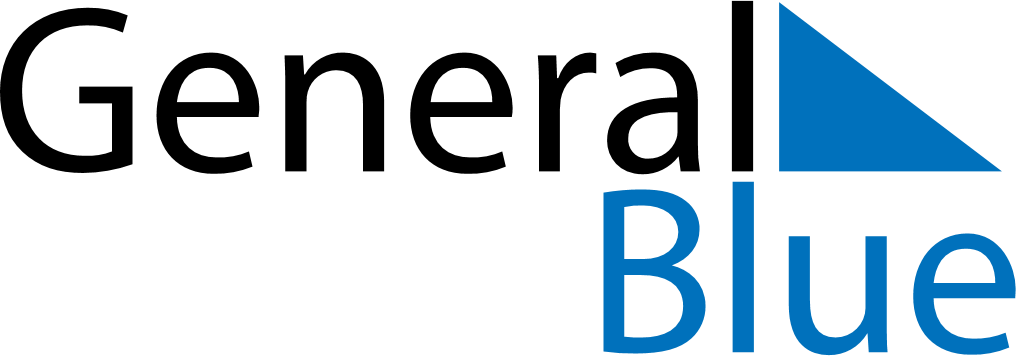 January 2024January 2024January 2024January 2024January 2024January 2024Kungsbacka, Halland, SwedenKungsbacka, Halland, SwedenKungsbacka, Halland, SwedenKungsbacka, Halland, SwedenKungsbacka, Halland, SwedenKungsbacka, Halland, SwedenSunday Monday Tuesday Wednesday Thursday Friday Saturday 1 2 3 4 5 6 Sunrise: 8:53 AM Sunset: 3:36 PM Daylight: 6 hours and 42 minutes. Sunrise: 8:53 AM Sunset: 3:37 PM Daylight: 6 hours and 44 minutes. Sunrise: 8:52 AM Sunset: 3:38 PM Daylight: 6 hours and 45 minutes. Sunrise: 8:52 AM Sunset: 3:39 PM Daylight: 6 hours and 47 minutes. Sunrise: 8:51 AM Sunset: 3:41 PM Daylight: 6 hours and 49 minutes. Sunrise: 8:51 AM Sunset: 3:42 PM Daylight: 6 hours and 51 minutes. 7 8 9 10 11 12 13 Sunrise: 8:50 AM Sunset: 3:44 PM Daylight: 6 hours and 53 minutes. Sunrise: 8:49 AM Sunset: 3:46 PM Daylight: 6 hours and 56 minutes. Sunrise: 8:49 AM Sunset: 3:47 PM Daylight: 6 hours and 58 minutes. Sunrise: 8:48 AM Sunset: 3:49 PM Daylight: 7 hours and 1 minute. Sunrise: 8:47 AM Sunset: 3:51 PM Daylight: 7 hours and 3 minutes. Sunrise: 8:46 AM Sunset: 3:52 PM Daylight: 7 hours and 6 minutes. Sunrise: 8:45 AM Sunset: 3:54 PM Daylight: 7 hours and 9 minutes. 14 15 16 17 18 19 20 Sunrise: 8:44 AM Sunset: 3:56 PM Daylight: 7 hours and 12 minutes. Sunrise: 8:42 AM Sunset: 3:58 PM Daylight: 7 hours and 15 minutes. Sunrise: 8:41 AM Sunset: 4:00 PM Daylight: 7 hours and 18 minutes. Sunrise: 8:40 AM Sunset: 4:02 PM Daylight: 7 hours and 22 minutes. Sunrise: 8:38 AM Sunset: 4:04 PM Daylight: 7 hours and 25 minutes. Sunrise: 8:37 AM Sunset: 4:06 PM Daylight: 7 hours and 29 minutes. Sunrise: 8:36 AM Sunset: 4:08 PM Daylight: 7 hours and 32 minutes. 21 22 23 24 25 26 27 Sunrise: 8:34 AM Sunset: 4:10 PM Daylight: 7 hours and 36 minutes. Sunrise: 8:32 AM Sunset: 4:13 PM Daylight: 7 hours and 40 minutes. Sunrise: 8:31 AM Sunset: 4:15 PM Daylight: 7 hours and 43 minutes. Sunrise: 8:29 AM Sunset: 4:17 PM Daylight: 7 hours and 47 minutes. Sunrise: 8:27 AM Sunset: 4:19 PM Daylight: 7 hours and 51 minutes. Sunrise: 8:26 AM Sunset: 4:21 PM Daylight: 7 hours and 55 minutes. Sunrise: 8:24 AM Sunset: 4:24 PM Daylight: 7 hours and 59 minutes. 28 29 30 31 Sunrise: 8:22 AM Sunset: 4:26 PM Daylight: 8 hours and 3 minutes. Sunrise: 8:20 AM Sunset: 4:28 PM Daylight: 8 hours and 7 minutes. Sunrise: 8:18 AM Sunset: 4:30 PM Daylight: 8 hours and 12 minutes. Sunrise: 8:16 AM Sunset: 4:33 PM Daylight: 8 hours and 16 minutes. 